1839     	175 Jahre Chorgesang in Heldenbergen    2014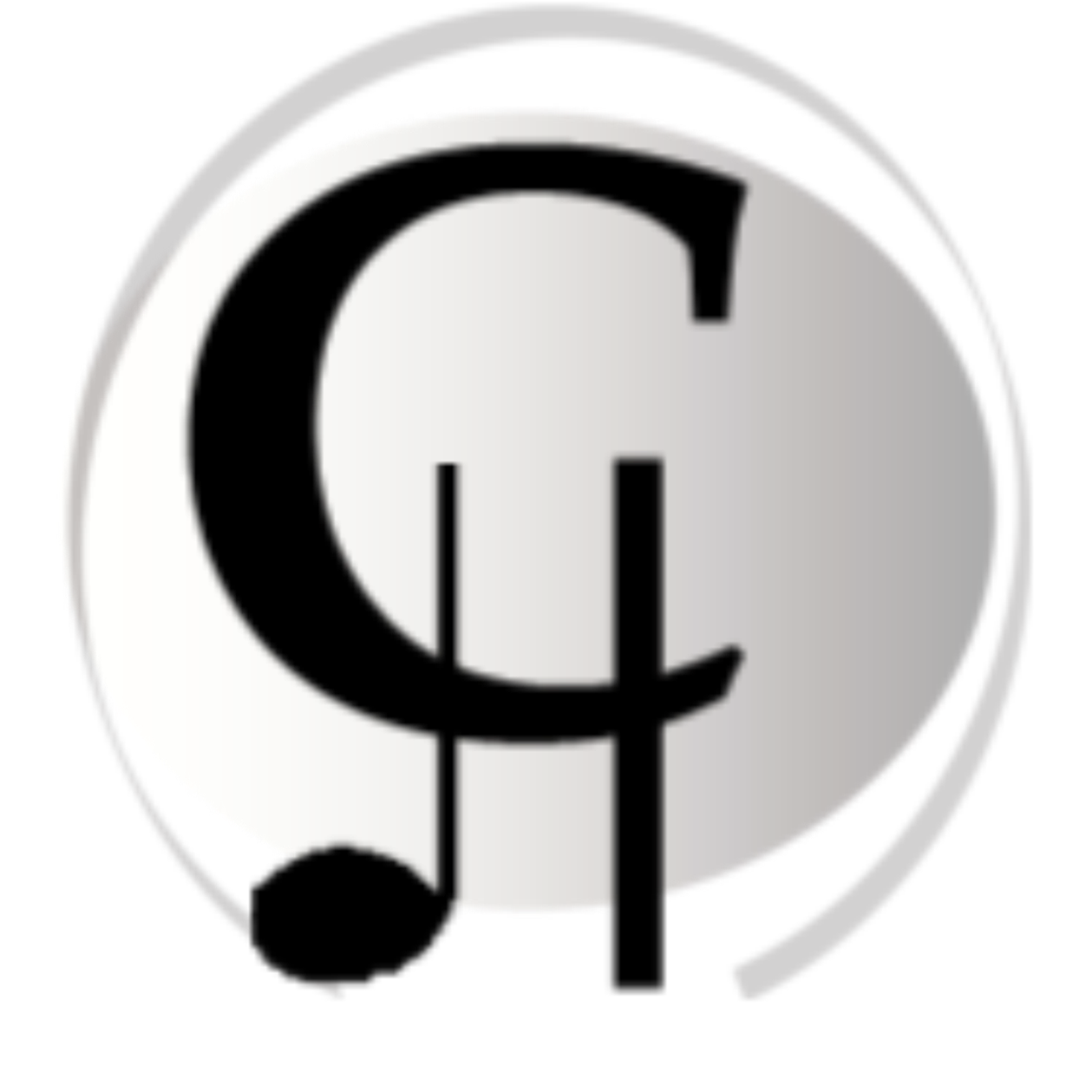 Hiermit erkläre ich meinen Eintritt in die CHORGEMEINSCHAFT HELDENBERGEN e.V.		     E-Mail:____________________________________________  Ein Exemplar der Satzung wir mir auf Verlangen ausgehändigt.Erteilung einer Einzugsermächtigung und eines SEPA-Lastschrift-MandatsGläubiger-Identifikationsnummer 		D E 6 9 C G H 0 0 0 0 0 0 9 6 0 1 8Mandatsreferenz:				als Mandatsreferenz übernehmen wir Ihre Mitgliedsnummer1.  EinzugsermächtigungIch ermächtige die Chorgemeinschaft Heldenbergen e.V. widerruflich, die von mir zu entrichtenden Zahlungen bei Fälligkeit durch Lastschrift von meinem Konto einzuziehen. 2. SEPA-Lastschrift-MandatIch ermächtige die Chorgemeinschaft Heldenbergen e.V, Zahlungen von meinem Konto mittels Lastschrift einzuziehen. Zugleich weise ich mein Kreditinstitut an, die von der Chorgemeinschaft auf mein Konto gezogenen Lastschriften einzulösen.Hinweis: Ich kann innerhalb von acht Wochen, beginnend mit dem Belastungsdatum, die Erstattung des belasteten Betrages verlangen. Es gelten dabei die mit meinem Kreditinstitut vereinbarten Bedingungen.Zahlungsart: Wiederkehrende ZahlungName des Zahlungspflichtigen (Kontoinhaber)           _______________________________________________IBAN des Zahlungspflichtigen (max. 22 Stellen)                      BIC (8 oder 11 Stellen)    *)D E _  _  _  _  _  _  _  _  _  _  _  _  _  _  _  _  _  _  _  _.           _  _  _  _  _  _  _  _Ort:___________________________ Datum:_____________								 		  					                                                                                          Unterschrift des Zahlungspflichtigen (Kontoinhaber)	Vor dem ersten Einzug einer SEPA-Lastschrift wird mich die CHORGEMEINSCHAFT über den Einzug dieser Verfahrensart unterrichten.*) Hinweis: IBAN und BIC finden Sie auf der Rückseite Ihrer Scheckkarte bzw. auf Ihrem Kontoauszug		CHORGEMEINSCHAFT HELDENBERGEN e.V.Mitglied im Deutschen Chorverband e.V.aktives Mitglied  Jahresbeitrag z.Zt. 50,-- Euro (halbj. 25,-- / viertelj. 12,50)passives Mitglied   Jahresbeitrag z.Zt. 30,-- Euro (halbj. 15,-- / viertelj.    7,50)ab:NameVornameStraßePLZOrtTelefonGeburtsdatumHochzeitsdatumNi-Heldenbergen, denUnterschrift